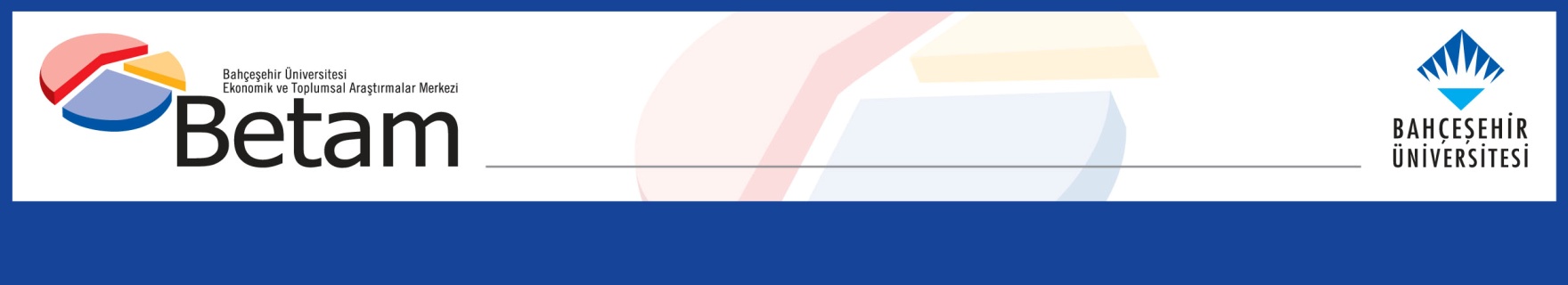 İSTİHDAMDA GÜÇLÜ ARTIŞ DEVAM EDİYORSeyfettin Gürsel*, Hamza Mutluay** , Mehmet Cem Şahin***Yönetici Özeti İstihdamda 358 binlik artış ile birlikte işsiz sayısında 56 binlik azalış işgücünü 302 bin artırmış, genel işsizlik oranı da Nisan’dan Mayıs’a 0,3 yüzde puan azalarak yüzde 10,9 seviyesine gerilemiştir. Mevsim etkilerinden arındırılmış kadın işsizlik oranı Nisan’dan Mayıs’a istihdamda görülen 173 binlik artışa karşılık işsizlikte 30 binlik azalışla birlikte 0,5 yüzde puan azalışla yüzde 13,8’e gerilerken, erkek işsizlik oranı istihdamda görülen 186 binlik artış ve işsizlikte görülen 27 binlik azalış sonucu 0,2 yüzde puan azalarak yüzde 9,5’e düşmüştür. Bu gelişmeler sonucunda işsizlik oranlarındaki toplumsal cinsiyet farkı yüzde 4,3’e gerilemiştir. İki ayda istihdam artışı 800 bine ulaştıMevsim etkilerinden arındırılmış aylık verilere göre istihdam edilenlerin sayısı Nisan’dan Mayıs’a 358 bin artarak 30 milyon 839 bin kişi olarak kaydedilmiş, işsiz sayısı da 56 bin azalarak 3 milyon 785 bine, bunun sonucunda da işgücü 302 bin artarak 34 milyon 624 bine yükselmiştir (Şekil 1, Tablo 1). Son iki ayda işgücü ve istihdam artışı sırasıyla 802 ve 796 bindir. İşgücü artışının istihdam artışana paralel hareket ettiği görülmektedir. İşsiz sayısı değişmezken işsizlik oranı Marttan Mayıs’a 0,3 yüzde puan azalarak yüzde 10,9 seviyesine gerilemiştir. Şekil 1 : Mevsim etkilerinden arındırılmış işgücü, istihdam ve işsizlik oranıKaynak: TÜİK, BetamAlternatif işsizlik oranlarındaki gelişmeler TÜİK tarafından açıklanan alternatif işsizlik oranlarının nasıl hesaplandığı Kutu 1’de açıklanmaktadır. Alternatif işsizlik oranları, işgücü arzından yeterince faydalanılamayan çalışan (zamana bağlı eksik istihdam) ya da işgücü dışına çıkmış ama aslında çalışmak isteyen ve çalışmaya hazır kişileri (potansiyel işgücü) de içermektedir.   Mevsim etkilerinden arındırılmış verilere göre “Genel işsizlik oranı” Nisan’dan Mayıs’a 0,3 yüzde puan azalarak yüzde 10,9 seviyesine gerilerken “potansiyel işgücü ve işsizlerin bütünleşik oranı” 0,7 yüzde puan azalarak yüzde 17,7’ye düşmüştür. “Zamana bağlı eksik istihdam ve işsizlerin bütünleşik oranı” ise Nisan’dan Mayıs’a 1,3 yüzde puanlık artışla yüzde 16,0’a yükselmiştir. Bu dönemde zamana bağlı eksik istihdam seviyesindeki artış istihdamdaki artıştan daha yüksek olmuştur. Son iki alternatif işsizlik oranın bileşiminden oluşan “Atıl işgücü oranı” ise yüzde 21,6’dan yüzde 22,4’e 0,8 yüzde puan yükselmiştir. (Şekil 2, Tablo 4).Şekil 2 : Manşet işsizlik oranı ve Alternatif İşsizlik Oranları (%)Kaynak: TÜİK, BetamSektörel istihdama dair açıklamaBilindiği üzere TÜİK İşgücü istatistiklerini Ocak 2021'den itibaren üç aylık ortalamalar yerine aylık olarak yayımlamaya başlamıştı. Ancak işgücü istatistiklerinin aylık yayımlanmaya başladığı tarihten bu yana sektör istihdamlarında üç aylık ortalamalara kıyasla ekonomik gidişattan tamamen kopuk aşırı artış ya da azalışların ortaya çıktığı görüldü. 2021 dördüncü çeyrek işgücü istatistiklerinin yayımlandığı 15 Şubat'ta TÜİK HİA istatistikleri ile ilgili bir duyuru yaparak bundan böyle sektör istihdam rakamlarının aylık olarak yayımlanmayacağını açıklamıştır. Betam sektör istihdamlarındaki gelişmelere çeyreklik işgücü piyasa görünümü notlarında yer vermektedir.Kadın istihdam oranı rekor tazelediŞekil 3’te mevsim etkilerinden arındırılmış kadın ve erkek işsizlik oranları verilmektedir. Nisan 2022 döneminde 347 binlik artış kaydeden kadın istihdam seviyesi Mayıs 2022’de 173 binlik artış göstermiştir. İşsiz sayısında ise bir önceki aya kıyasla 30 binlik azalış gerçekleşmiştir. Bu gelişmeler ışığında kadın işsizlik oranı 0,5 yüzde puanlık azalışla yüzde 13,8’e gerilemiştir. Mayıs’ta erkek istihdamı 186 bin artarken işsiz sayısı 27 bin kişi azalmış, erkek işsizlik oranı yüzde 9,7’den yüzde 9,5’e gerilemiştir. Şekil 3 : Mevsim etkilerinden arındırılmış kadın ve erkek işsizlik oranları (%)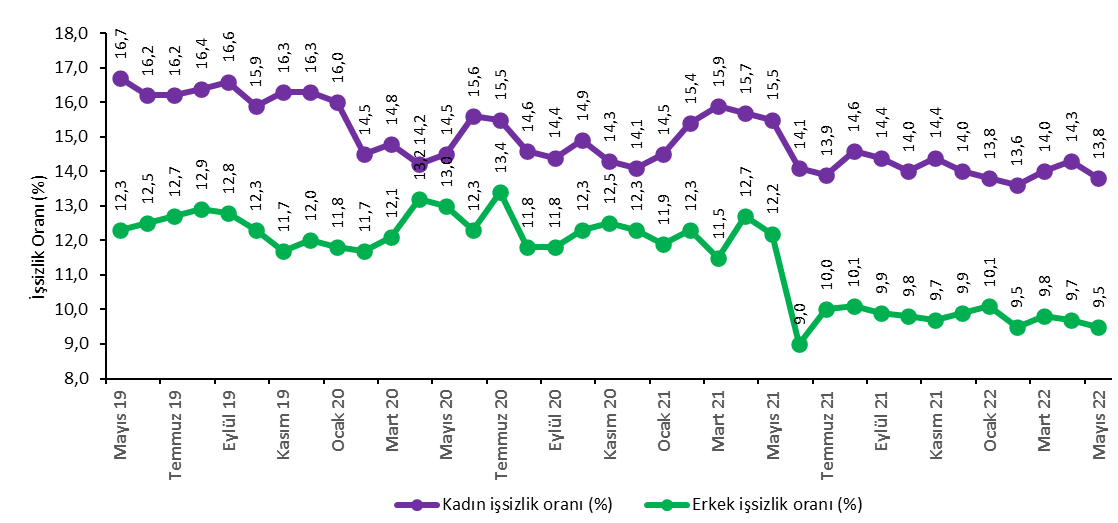 Nisan ayında 1,1 yüzde puanlık artışla ilk kez yüzde 30’un üzerine çıkan kadın istihdam oranı Mayıs 2022’de 0,5 yüzde puanlık artışla yüzde 30,6’ya yükselerek rekor tazelemiştir. Erkek istihdam oranı ise 0,5 yüzde puanlık artışla yüzde 65,3 seviyesine yükselmiştir (Şekil 4). Şekil 4 : Mevsim etkilerinden arındırılmış kadın ve erkek istihdam oranları (%)Kaynak: TÜİK, BetamTablo 1 : Mevsim etkilerinden arındırılmış işgücü göstergeleri (bin kişi) *Kaynak: TÜİK, BetamTablo 2 : İşsizlik Ve Alternatif İşsizlik Oranları (%) Ve Seviyeleri (Bin) *Kaynak: TÜİK, BetamTablo 3 : Mevsim etkilerinden arındırılmış kadın ve erkek genel işgücü göstergeleri (bin)Kaynak: TÜİK, BetamKutu 1: Alternatif İşsizlik Oranları İle İlgili TanımlarZamana bağlı eksik istihdam: Referans haftasında istihdamda olan, esas işinde ve diğer işinde/işlerinde fiili olarak 40 saatten daha az süre çalışmış olup, daha fazla süre çalışmak istediğini belirten ve mümkün olduğu taktirde daha fazla çalışmaya başlayabilecek olan kişilerdir. Potansiyel işgücü: Referans haftasında ne istihdamda ne de işsiz olan çalışma çağındaki kişilerden; iş arayan fakat kısa süre içerisinde işbaşı yapabilecek durumda olmayanlarla, iş aramadığı halde çalışma isteği olan ve kısa süre içerisinde işbaşı yapabilecek durumda olan kişilerdir.İşsiz: Referans dönemi içinde istihdam halinde olmayan kişilerden iş aramak için son dört hafta içinde aktif iş arama kanallarından en az birini kullanmış ve 2 hafta içinde işbaşı yapabilecek durumda olan kurumsal olmayan çalışma çağındaki tüm kişiler işsiz nüfusa dahildir. 1) İşsizlik Oranı = [İşsiz/İşgücü] * 100      2) Zamana bağlı eksik istihdam ile işsizliğin bütünleşik oranı = [(Zamana bağlı eksik istihdamdaki kişiler + İşsizler) / İşgücü] * 1003) İşsiz ve potansiyel işgücünün bütünleşik oranı =   [(İşsiz + Potansiyel İşgücü) / (İşgücü + Potansiyel İşgücü)] * 100     4) Atıl İşgücü Oranı =   [(Zamana Bağlı Eksik İstihdam  + İşsiz + Potansiyel   İşgücü) / (İşgücü + Potansiyel İşgücü)] * 100İşgücüİstihdamİşsizlikİşsizlik OranıAylık DeğişimlerAylık DeğişimlerAylık DeğişimlerMayıs 1932.66628.1854.48113,7İşgücüİstihdamİşsizlikHaziran 1932.57628.1064.47013,7-90-79-11Temmuz 1932.53028.0194.51113,9-46-8741Ağustos 1932.43727.8964.54114,0-93-12330Eylül 1932.48927.9224.56714,1522626Ekim 1932.44528.0744.37113,5-44152-196Kasım 1932.59328.2744.31913,3148200-52Aralık 1932.59528.2164.37913,42-5860Ocak 2031.78827.6094.17913,1-807-607-200Şubat 2031.61227.6183.99512,6-1769-184Mart 2030.39726.4683.92912,9-1.215-1.150-66Nisan 2029.28525.3293.95613,5-1.112-1.13927Mayıs 2029.80825.8004.00913,452347153Haziran 2030.55326.4754.07713,374567568Temmuz 2030.50726.2014.30614,1-46-274229Ağustos 2030.85126.9223.92912,7344721-377Eylül 2031.01527.0913.92412,7164169-5Ekim 2031.12427.0454.07913,1109-46155Kasım 2031.28527.1984.08713,11611538Aralık 2031.04027.0374.00312,9-245-161-84Ocak 2131.48827.4854.00212,7448448-1Şubat 2131.83127.5904.24113,3343105239Mart 2132.47728.2844.19312,9646694-48Nisan 2132.66228.2034.45913,7185-81266Mayıs 2132.41528.1224.29313,2-247-81-166Haziran 2132.20828.7813.42710,6-207659-866Temmuz 2132.57728.8983.67911,3369117252Ağustos 2132.77528.9803.79511,619882116Eylül 2133.18929.4183.77111,4414438-24Ekim 2133.29329.5773.71611,2104159-55Kasım 2133.52029.7493.77111,222717255Aralık 2133.79929.9933.80611,327924435Ocak 2233.74129.9173.82411,3-58-7618Şubat 2233.65630.0023.65410,9-8585-170Mart 2233.82230.0433.77911,216641125Nisan 2234.32230.4813.84111,250043862Mayıs 2234.62430.8393.78510,9302358-56İşsizlik Oranı (%)İşsiz Sayısı (Bin)Zamana Bağlı Eksik İstihdam Ve İşsizlerin Bütünleşik Oranı (%)Zamana Bağlı Eksik İstihdam Seviyesi (bin)Potansiyel İşgücü Ve İşsizlerin Bütünleşik Oranı (%)Potansiyel İşgücü (bin)Atıl İşgücü Oranı (%)ToplamMayıs 1913,7448114,525617,8162218,66359Haziran 1913,7447014,731918,2178319,16572Temmuz 1913,9451114,933618,3176519,36612Ağustos 1914,0454114,826018,4174919,26550Eylül 1914,1456715,237117,9152118,96459Ekim 1913,5437114,430117,9175018,76422Kasım 1913,3431914,334217,4163718,46298Aralık 1913,4437914,638017,6164818,76407Ocak 2013,1417915,884419,1233921,67362Şubat 2012,6399515,074718,6231620,87057Mart 2012,9392915,990420,3281323,17646Nisan 2013,5395618,3140323,4378227,79141Mayıs 2013,4400919,2171424,2422829,29951Haziran 2013,3407717,1114822,4356625,88790Temmuz 2014,1430618,2124622,4325726,18809Ağustos 2012,7392916,7122321,3335724,98510Eylül 2012,7392415,9100721,2336424,28296Ekim 2013,1407917,4133721,9350525,78920Kasım 2013,1408717,1126323,0403726,69387Aralık 2012,9400318,0158424,1458228,610169Ocak 2112,7400220,2235923,0420829,610569Şubat 2113,3424119,8206222,4372328,210026Mart 2112,9419318,0165321,0332625,69171Nisan 2113,7445919,7197521,7335727,29792Mayıs 2113,2429319,3196321,7350127,19757Haziran 2110,6342714,6127518,8323722,37939Temmuz 2111,3367915,7143619,1314423,08258Ağustos 2111,6379514,7102318,6282721,57645Eylül 2111,4377115,0120718,4286221,87841Ekim 2111,2371615,6147818,7308722,88281Kasım 2111,2377115,4139118,3289222,18055Aralık 2111,3380615,5143318,8313822,78377Ocak 2211,3382415,6144018,9314822,88412Şubat 2210,9365414,9136118,2302122,08036Mart 2211,2377915,4143018,5304122,48249Nisan 2211,2384114,7120418,4303221,68078Mayıs 2210,9378516,0175517,7284722,48387Toplam İşgücü, KadınToplam İstihdam, KadınToplam İşsiz, KadınToplam İşgücü, ErkekToplam İstihdam, ErkekToplam İşsiz, ErkekKadın İşgücü / 15+Kadın İstihdam / 15+Erkek İşgücü / 15+Erkek İstihdam / 15+Mayıs 1910.7448.9541.79021.92219.2312.69134,628,972,363,4Haziran 1910.6458.9161.72921.93019.1902.74034,328,772,363,2Temmuz 1910.6768.9421.73421.85419.0772.77734,328,771,962,8Ağustos 1910.6068.8711.73521.83119.0252.80634,028,571,762,5Eylül 1910.6838.9141.77021.80519.0082.79734,228,671,662,4Ekim 1910.6768.9831.69321.76919.0912.67834,228,871,362,6Kasım 1910.7348.9821.75121.85919.2922.56734,328,771,563,1Aralık 1910.6518.9151.73621.94319.3012.64334,028,571,763,1Ocak 2010.3418.6851.65621.44718.9242.52333,027,770,061,8Şubat 2010.1668.6891.47721.44618.9282.51832,427,769,961,7Mart 209.4578.0621.39520.94018.4062.53430,125,668,159,9Nisan 209.1957.8911.30520.08917.4382.65129,225,065,256,6Mayıs 209.3107.9611.34920.49817.8382.66029,525,266,457,8Haziran 209.6648.1591.50520.88818.3162.57230,625,867,559,2Temmuz 209.7618.2441.51720.74517.9562.78930,826,167,058,0Ağustos 209.7898.3561.43421.06118.5662.49530,926,467,959,8Eylül 209.7238.3191.40521.29218.7722.51930,626,268,560,4Ekim 209.7598.3001.45921.36518.7452.62030,726,168,660,2Kasım 209.7588.3581.39921.52818.8402.68830,726,369,060,4Aralık 209.8398.4511.38721.20118.5852.61630,926,567,859,4Ocak 219.9968.5431.45321.49218.9422.55031,326,868,660,5Şubat 2110.2308.6561.57421.60118.9342.66732,027,168,960,4Mart 2110.2608.6271.63322.21819.6572.56032,127,070,862,6Nisan 2110.4718.8301.64122.19119.3732.81832,727,570,661,6Mayıs 2110.2198.6391.58022.19619.4832.71331,826,970,561,9Haziran 2110.3648.8981.46521.84419.8831.96132,227,769,363,1Temmuz 2110.7989.2931.50521.77919.6052.17433,528,969,062,1Ağustos 2110.6229.0681.55422.15319.9122.24132,928,170,163,0Eylül 2110.7799.2321.54722.41020.1862.22433,428,670,863,8Ekim 2110.8929.3691.52322.40120.2082.19333,729,070,763,8Kasım 2111.0109.4251.58522.51020.3242.18634,029,171,064,1Aralık 2111.1239.5641.55922.67720.4292.24734,329,571,464,3Ocak 2211.1539.6181.53522.58820.2992.28934,429,671,163,9Şubat 2211.1379.6261.51122.51920.3762.14334,329,670,864,0Mart 2210.9839.4451.53822.83920.5982.24133,829,071,764,6Nisan 2211.4209.7921.62822.90220.6892.21235,130,171,864,8Mayıs 2211.5639.9651.59823.06120.8752.18735,530,672,265,3